Publicado en Escaldes - Engordany el 29/03/2017 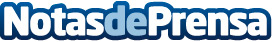 KeyANDCloud, programa de facturación online para asesorías, trabaja ya con más de 100 despachos en EspañaLa empresa ha detectado que las asesorías, normalmente pymes, tienen que abordar también la implantación de nuevas tecnologías, pero son reacias y deben enfocándose en la mejora del servicio y la fidelización de sus clientes ante la pérdida de los mismos. Y en este caso opinan que este sector se está quedando atrás en la digitalización de sus procesosDatos de contacto:Antonio Valero93 737 11 26Nota de prensa publicada en: https://www.notasdeprensa.es/keyandcloud-programa-de-facturacion-online Categorias: Finanzas Emprendedores E-Commerce Software Recursos humanos Consultoría Digital http://www.notasdeprensa.es